Imperfect VerbsAn imperfect verb describes an ongoing action.  It describes an action that may have been started, but not yet finished.  * In English, we translate an imperfect verb one of the for following ways: I was_____ing,I used to ________, I kept ______ing, or I began to ______.  **  In Latin,However, you only change the ending of the word.  The Latin endings are:-bam, -bas, -bat, -bamus, -batis, -bant.  You can remember these as the“sheep tense” because there is always a “ba”.  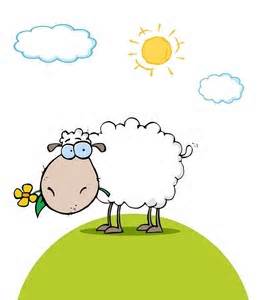 For example, laborābam couldbe translated asI was working,I kept working,I used to work,or I began to work.  But how do you know which “ba” to use?  It’s simple!  In Latin, the endings change depending on person.  This means that “I work” would be written differently in Latin than “You work” wouldbe written.  The chart below shows us when to use which “ba”.  Now THAT makes more sense!  Now, let’s apply these endings in actualImperfect verbs!Imperfect ApplicationNow we know how to recognize an imperfect verb thanks to our friend the sheep.  But how do we write an imperfect verb?  This varies based onthe conjugation of the verb, which we learned about in chapter 10.  Butthose were present tense verbs!  Now we will do the same thing but with imperfects:Write the infinitive of the verb (habēre).  Take the base of the verb (hab).  If the verb is 1st conj. *,  write an ā, if it is 2nd or 3rd, write an ē, if it is 3rd-IO or 4th conjugation, write an iē (habēre is a 2nd conjugation verb, so I would write habē).  Add an imperfect ending: bam, bas, bat, bamus, batis, or bant. (habēbam)How about irregular verbs?  Those are a little different, and you just have to memorize them.  However, most irregular verbs follow the same pattern.  The irregular verb sum, esse would be eram, eras, erat, eramus, eratis, erant as an irregular.  These are the endings for most imperfect verbs.  Imperfect ParadigmsImperfect verbs, just like present tense verbs, have paradigms.  Let’s take a look:LatinEnglish-bamI was/kept/used to/began to _____-basYou were/kept/used to/began to ____-batHe was/kept/used to/began to ______-bamusWe were/kept/used to/began to ____-batis***You were/kept/used to/began to ____-bantThey were/kept/used to/began to ___LatinEnglishhabitābamI was livinghabitābasYou were livinghabitābatHe/she/it was livinghabitābamusWe were livinghabitābatisYou were living habitābantThey were livingiubēbamI was orderingiubēbasYou were orderingiubēbatHe/she/it was orderingiubēbamusWe were orderingiubēbatisYou were orderingiubēbantThey were orderinggerēbamI was wearinggerēbasYou were wearinggerēbatHe/she/it was wearinggerēbamusWe were wearinggerēbatisYou were wearinggerēbantThey were wearingeffugiēbamI was fleeingeffugiēbasYou were fleeingeffugiēbatHe/she/it was fleeingeffugiēbamusWe were fleeingeffugiēbatisYou were fleeingeffugiēbantThey were fleeingdormiēbamI was sleepingdormiēbasYou were sleepingdormiēbatHe/she/it was sleepingdormiēbamusWe were sleepingdormiēbatisYou were sleepingdormiēbantThey  were sleeping